Викторина в стихах «Легендарные личности в истории России»(в рамках Недели истории)Славных лиц в России много:Тех, кто край родной любя,Укрепил  Державу строго,Не жалел в трудах себя.Тот эскадру вёл отважно,Тот солдат, тот славный  князь.Дел узор вплетали важныйВ многовековую вязь.В сердце каждого потомкаОставляли яркий следЧестной службой, битвой громкой,Славой доблестных побед,И открытием научным,И правление с умом,И стихом красивым, звучным,Свитой жизнью со Христом.Нить истории прекраснаЗлатом добрых, славных дел,Жизнь того лишь не напрасна,За Отчизну кто раделЕвгения ТрушинаВопросы викторины(соотнести  описание и портрет)1.Он именем выбран РоссииИ церковью признан святым.Он  в памяти вечно народной,В пример его ставят живым!Ровесник он нашему граду,Рожденный всегда побеждать,Красив и могуч он, как Нижний,Смог Русь на Неве отстоять!Я верю: узнали героя -Великого князя Руси.Он сын Ярослава, и НевскимВ народе его нарекли.Он был молодой еще очень,Но веру в Христа отстоял,Разбил он католиков полчища,С Руси крестоносцев прогнал. А.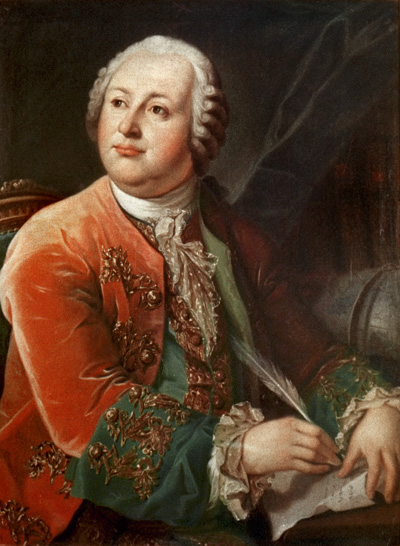 2.Пусть знают в Золотой Орде,
Я – русский князь!
Веду полки свои на бой,
Благословясь. 
Иду на битву за Москву,
Иду за Русь.
Земле святой, земле отцов,
Я помолюсь. 
Там где впадает в тишине
Непрядва в Дон,
Мы будем биться по утру
За отчий дом. Б.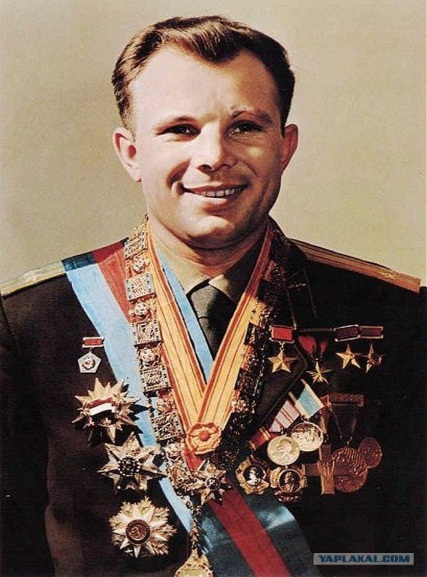 3.Азбуку создали славянам ониГении слова, славянской души.В девятом веке от рожества ХристоваАзбука стала деянием новым.Годы летели, менялись века,Азбука гениев ныне жива.В космос летает, морями плыветНа горы восходит, под землю идет.Знания – сила везде и всегда,Азбука стала основой труда.В.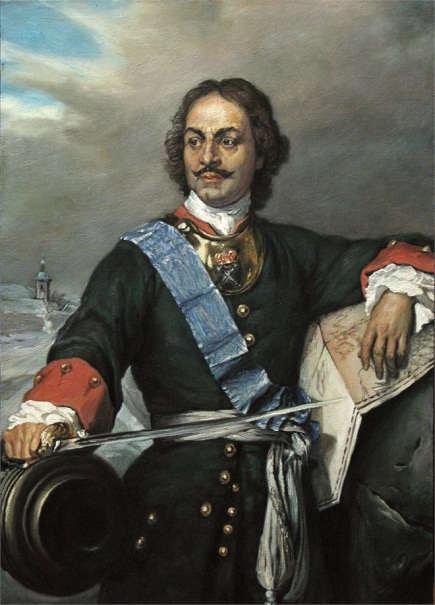 4.Создал он флот Отчизны нашей,Открыл морские он пути,И, прорубив окно в ЕвропуНемало сделал для страны.И что там шведы, Карл, Полтава –Сумел стихию обуздатьИ на Неве, им присмиренной,Прекрасный Петербург создать!Г.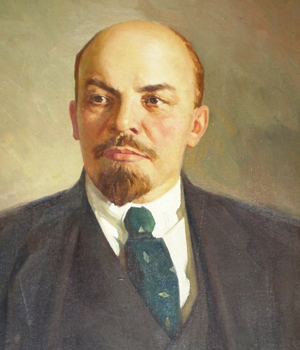 5.Мы полюбили навсегда того,Кто первый пролетел средь звёздных далей,Кого мы жадно слушали и ждали,Чьё возвращенье - света торжество.Мы полюбили навсегда того,Чей взлёт - надежда наша и победа,Кто звёздам все мечты Земли поведал,Чье возвращенье - мира торжество.Д.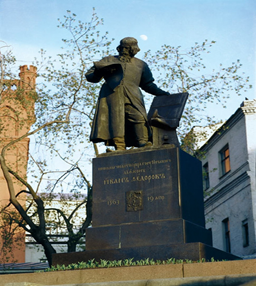 6.Покончив с тревогами жизни подпольной,
С восставшими радость победы деля,
Он прибыл, как было условлено, в Смольный,
Чтоб, именем партии, встать у руля.
Вот он по ступенькам взбежал торопливо.
Вот он, сквозь толпу продираясь, идёт.
Его узнают, улыбаясь счастливо,
Жмут руку ему, пропускают вперёд.Е.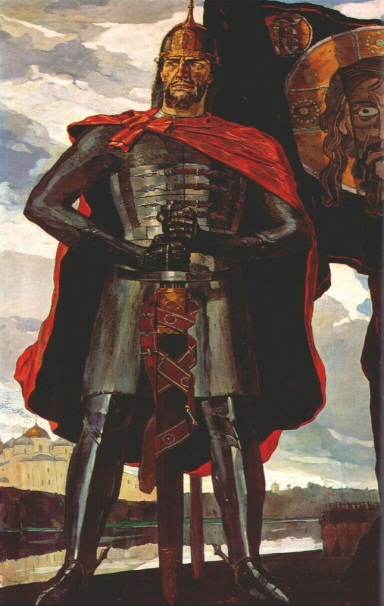 7.Убейте! замучьте!— моя здесь могила!
Но знайте и рвитесь: я спас Михаила!
Предателя, мнили, во мне вы нашли:
Их нет и не будет на Русской земли!
В ней каждый отчизну с младенчества любит
И душу изменой свою не погубит».
«Злодей!— закричали враги, закипев,—
Умрешь под мечами!» — «Не страшен ваш гнев!
Кто русский по сердцу, тот бодро, и смело,
И радостно гибнет за правое дело!
Ни казни, ни смерти и я не боюсь:
Не дрогнув, умру за царя и за Русь!»Ж.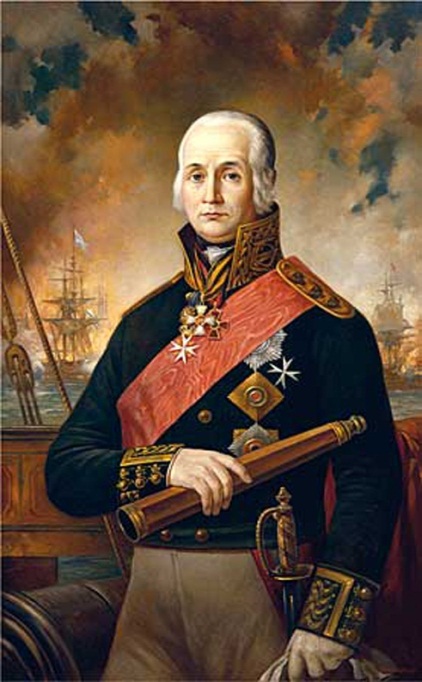 8.Неприятеля мощнее
Он наукой побеждал.
Ни единого сраженья 
Никогда не проиграл.
И плеяду полководцев 
Воспитал во славу он:
Хитрый – ученик Кутузов,
Смелый – князь Багратион.
Измаил он брал осадой,
Альпы влёт переходил.
Пугачёва и Костюшко
Самолично усмирил.З.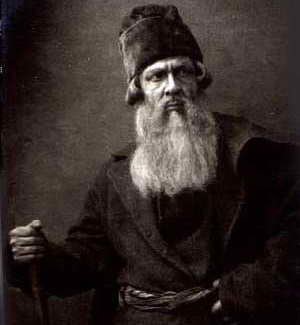 9.И вопреки отцовскому запрету,
Зимою, подгоняемый морозом,
В Москву продолжил он дорогу эту,
С трудом шагая следом за обозом.
Так в девятнадцать он, почти мужчина,
Учиться стал старательно, без спешки.
За парту сев с мальчишками, «детина»
Не обращал вниманья на насмешки.
Мелькали дни, он ширил знаний круг
И изучал страницу за страницей.
А дальше – академия наук,
Учебные поездки за границу.
Вернулся, раздражая высший свет.
В России у него была забота:
Открыть Московский Университет
И грандиозная научная работа!И.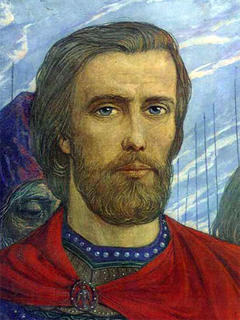 10.Он начал путь военного с кадета,
И испытал на море все на практике.
В походах дальних во главе корвета,
Он основал маневренную тактику.
Командующий Черноморским Флотом
Блестящие победы одержал
У воинства Османского оплота,
И в битвах поражения не знал!
Духовный облик и военный гений
Всю русскую эскадру вдохновлял.К.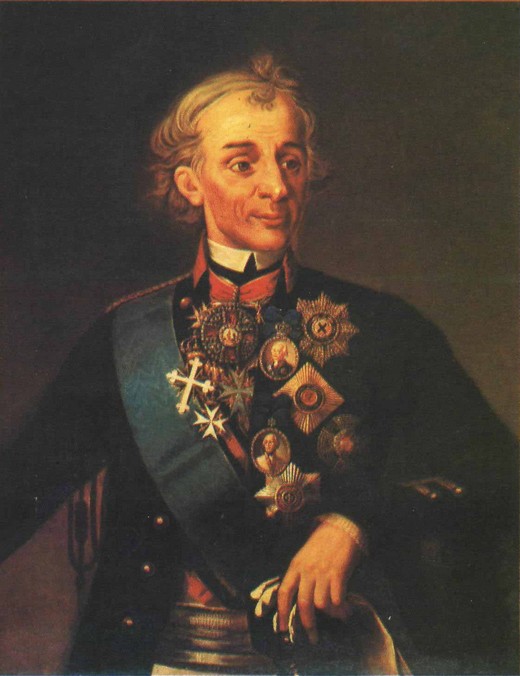 11.Стоишь ты в Москве с ремешком на лбу,
Стоишь ты век, у стены старинной,
Лоб величав, бронзово-чист.
Ты для России, для Украины
Держишь первый печатный лист.Л.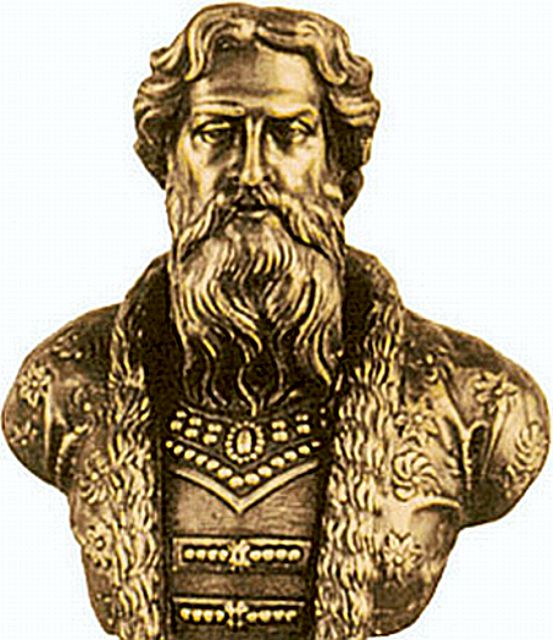 12.Он ополченье собирал,
Всех одевал, всех обувал,
Кормил, поил и снаряжал,
И всех вооружал.
И эту рать в туманной мгле,
По нераспаханной земле,
Где колос уж давно не цвел,
К Москве, к столице он повел.М.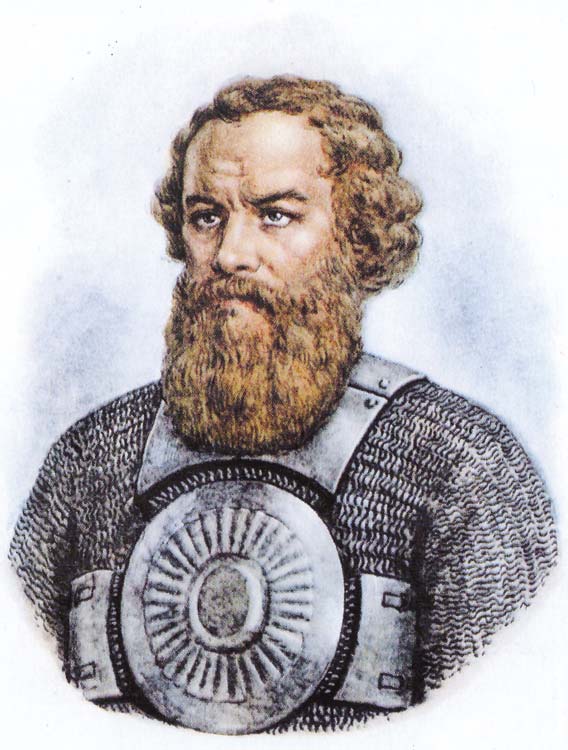 13.Хан за данью баскаков не слал на места —
Князь теперь посылал своих дьяков туда.
Так в Москву повели все дороги земли.
Враждовать с ним другие князья не могли.
И Москва собрала вкруг себя города.
Лишь с Москвою считалась отныне Орда.Н.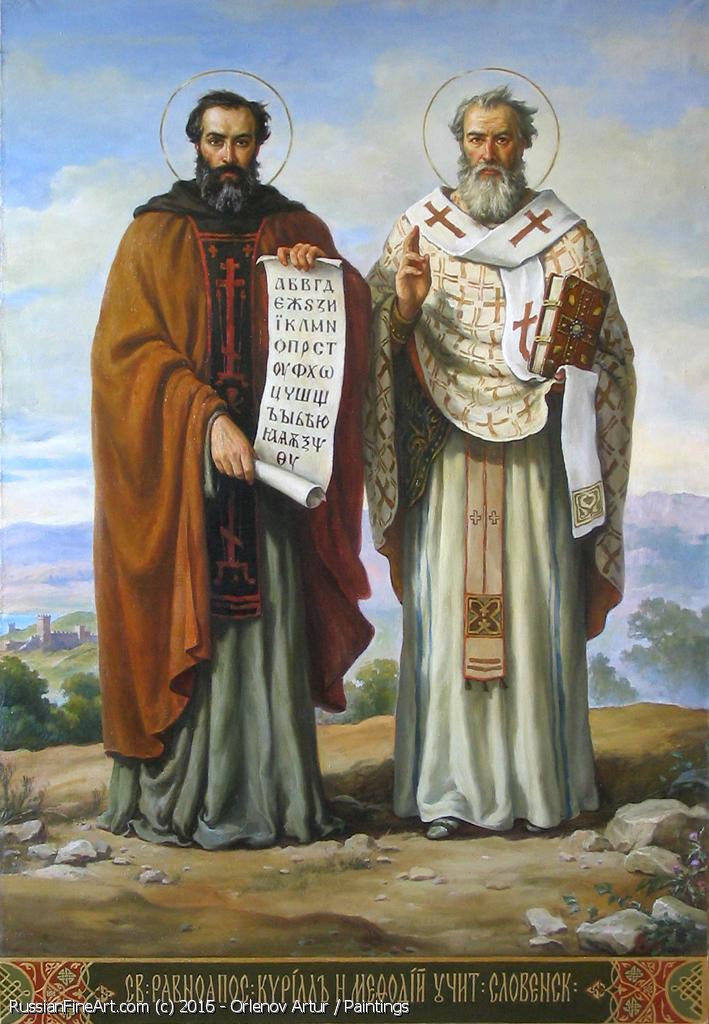 